SEB Heategevusfondi õppestipendiumi ankeetMTÜ SEB Heategevusfond töötleb õppestipendiumi taotlemiseks esitatud dokumentides sisalduvaid isikuandmeid vastavalt SEB Eesti kliendiandmete töötlemise korrale, mille leiate siit: https://www.seb.ee/files/tingimused/kliendiandmete_tootlemise_kord_13012018_est.pdf. Taotluse allkirjastamisel nõustute delikaatsete isikuandmete töötlemisega.Palun täita kõik lahtrid!
Sinu kontaktandmed: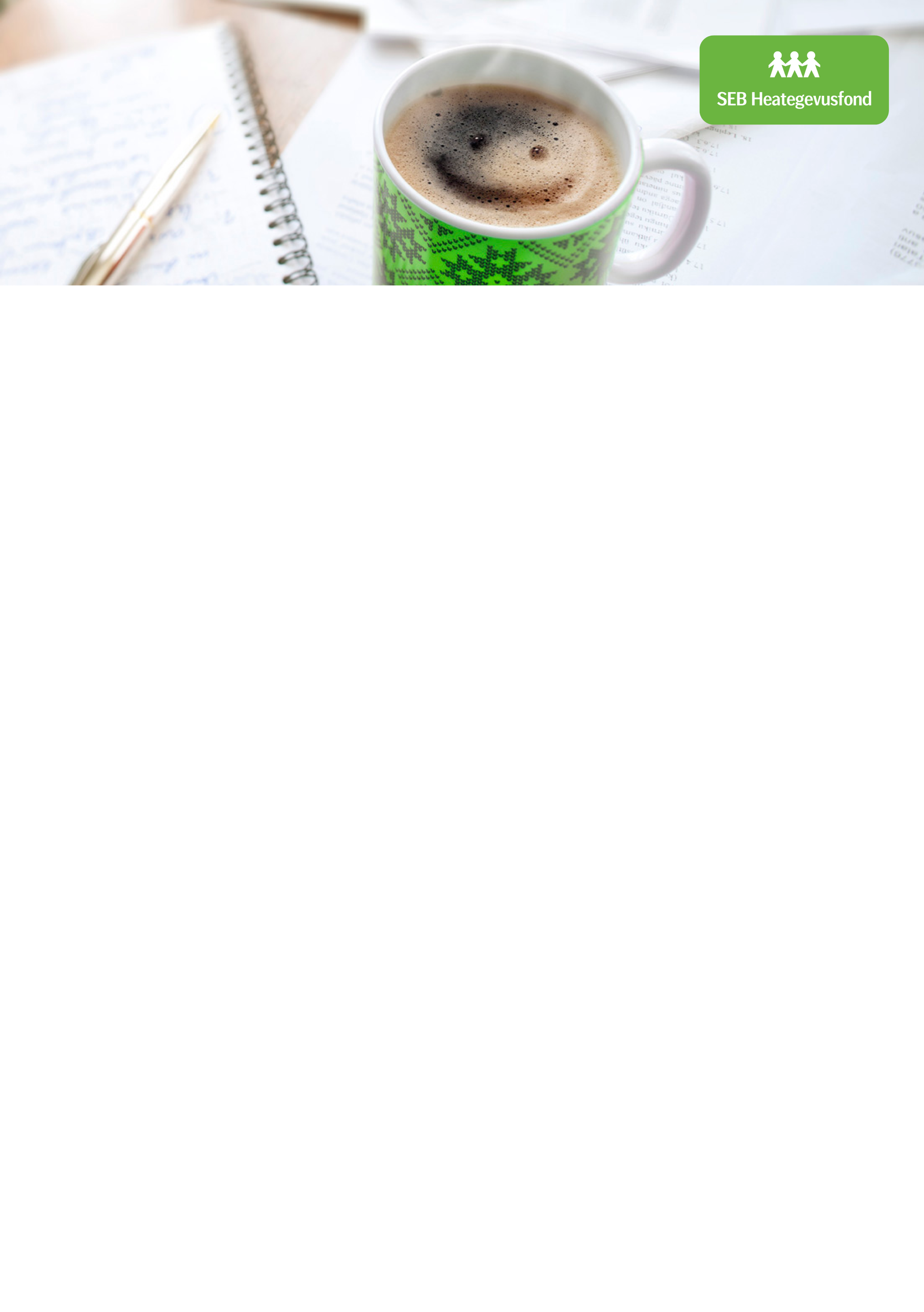 eesnimi      perekonnanimi      e-posti aadress      kontakttelefon      sünniaeg (päev, kuu, aasta)      vanus      aadress      mitmes kord esitad taotluse SEB Heategevusfondi õppestipendiumi programmi      kas ja mitu korda oled esitanud taotluse SEB Heategevusfondi hobistipendiumi programmi      Märgi x-ga vastusevariant, mis käib Sinu kohta: Elan asendus- või perekodus 	asendus- või perekodu nimi      	pere nimi      	linn/küla/alev      	maakond       Elan hooldusperes 	linn/küla/alev      	maakond       Elan eestkosteperes 	linn/küla/alev      	maakond        Olen alustanud iseseisva eluga, kuid elanud vähemalt ühel ülalloetletud teenusel	Palun täpsusta, millisel teenusel oled viibinud ja mis aastast oled iseseisvas elus      Kas oled järelhooldusteenusel ja kui jah, mis aastast?	Vastus      Kas oled tugiisikuteenusel ja kui jah, mis aastast?	Vastus      Andmed Sinu õppimise kohtaÕpin praegu järgmises haridusastmes: magistritasemel kõrgharidus 	õpitav eriala      	eeldatav lõpetamise aasta       bakalaureusetasemel kõrgharidus	õpitav eriala      	eeldatav lõpetamise aasta       rakenduslik kõrgharidus	õpitav eriala      	eeldatav lõpetamise aasta       kutseharidus	õpitav eriala      	eeldatav lõpetamise aasta       üldharidus	klass      Millisest kanalist said info stipendiumiprogrammi kohta? Sõpradelt Perevanemalt Eestkoste- või hoolduspere vanemalt Tugiisikult Lastekaitsespetsialistilt E-posti kaudu SEB Heategevusfondi kodulehelt Facebookist Õpetajate Lehest Koolist/ülikoolist Noortekeskusest Internetist Pereliikmetelt Ajakirjandusest Muu      Selgita, kuidas stipendium sinu õpinguid toetab      Taotlen õppestipendiumit
 ÕppemaksuksVali sellisel juhul, kui omandad haridust tasulisel õppekohal või osaled täienduskursusel/koolitusel, mille eest saad ka tunnistuse kursuse läbimise kohta. 
Õppemaksu saab taotleda ühekordse maksena kuni 640 eurot, nõutud on omaosalus.	Õppemaks kokku aastas/kuus 		     	Õppemaksu jaoks on mul omaosalus summas 	     	Fondilt taotlen õppemaksu summas 		     Palun kirjelda, mille jaoks õppemaksu vajad.Vastus       ÕppevahenditeksÕppevahenditena käsitleme erinevaid töövahendeid, mis toetavad hariduse või eriala omandamist. Õppevahendite ostmiseks on võimalik taotleda ühekordse maksena kuni 640 eurot, nõutud on omaosalus.	Õppevahendi maksumus kokku 		     	Õppevahendi jaoks on mul omaosalus summas 	     	Fondilt taotlen õppevahendite jaoks toetust summas 	     Nimeta, millise õppevahendi jaoks stipendiumit taotled	Vastus      Põhjenda oma vajadust ja laienda, millisel eesmärgil õppevahendit kasutad?	Vastus      Kui taotled õppevahendina arvutit, siis jaga, kuidas selle kasutamine toetab õpinguid ning nimeta, milliseid programme kasutad?	Vastus       IsemajandamiseksIsemajandamise toetus on mõeldud igakuiselt tekkivate kulude katmiseks. Võimalik on taotleda kuni 100 eurot kuus, kokku 5 kuuks (periood september 2020 kuni jaanuar 2021).Millisel eesmärgil plaanid kasutada isemajandamise toetust?      Kas isemajandamise toetust plaanid osaliselt ka säästa (koguda tulevikuks)?	Jah, plaanin säästa. 	Põhjenda oma valikut paari lausega      	Ei, ma ei plaani säästa. 	Põhjenda oma valikut paari lausega       Elluastuja stardikapitaliksElluastuja stardikapital on mõeldud õppivale noorele, kes on asunud elama iseseisvalt või plaanib seda lähiajal. Stipendiumit on võimalik taotleda kulutuste jaoks, mis on seotud iseseisva elu alustamise ja uue elukoha sisustamisega.
Stardikapitali on võimalik taotleda kuni 300 eurot ühekordse maksena, nõutud on omaosalus.Palun nimeta, millise toote plaanid soetada      Lisa siia link ostetavast või sarnasest tootest, mille plaanid soetada      	Soetatava(te) eseme(te) summa kokku 	     	Omaosalus soetatava toote ostmisel 		     	Fondilt taotlen elluastuja stardikapitali summas	      Lapsehoiu/lasteaia toetuseksLapsehoiu/lasteaia toetus on igakuine toetus lapsehoiu/lasteaia koha eest tasumiseks ning stipendium määratakse kandidaadile viieks kuuks ja toetuse suurus on kuni 150 eurot kuus (ajavahemik veebruar kuni juuni 2021).Millisel teenuse kasutamiseks plaanid kasutada lapsehoiu/lasteaia toetust?Teenuse hind kokku	     Omaosalus teenuse eest tasumisel	     Fondilt taotlen lapsehoiu/lasteaia toetust summas	     Kui esitad taotluse mitmele stipendiumi liigile, siis pane need olulisuse järjekorda (mida vajad enim, märgista 1 ja mille olulisus pole nii suur, märgista 5):      õppemaks      õppevahend      isemajandamise toetus       elluastuja stardikapital      lapsehoiu/lasteaia toetus noorele lapsevanemaleSinu tulud ja kulud:Sissetulekud ühes kalendrikuusPalk		     Taskuraha		     Stipendium(id)	     	Nimeta, kelle poolt on stipendium välja antud      Toetused		     Muud sissetulekud	     KOKKU		     Väljaminekud ühes kalendrikuus (nimeta vaid kulutused isiklikust eelarvest)Eluaseme kulud 	     Kommunaalkulud	     Kulutused toidule	     Hobitegevusega seonduvad kulutused	     Laenu tagasimaksed	     Muu		     Loengud stipendiaatideleViiruse leviku tõttu ei ole võimalik korraldada kevadist karjääripäeva stipendiaatidele, seepärast korraldame kevadkuudel loengud veebikeskkonnas. Märgi vähemalt 1 loeng, mille vastu tunned huvi.Stipendiumiprogrammi raames soovin osaleda veebipõhisel loengul (märtsis-aprillis, ühe loengu kestvus 1-1,5 tundi, kuupäevad täpsustuvad) järgmistel teemadel. Märgi oma 3-5 huvipakkuvat teemat:KarjääriplaneerimineCV ja motivatsioonikirja koostamineUnistuste töökoha leidmineEttevalmistus tööintervjuuksEnesearengKes ma olen, millest unistan, mis mulle meeldib tehaVaimse tervise hoidmine (kust ja kuidas leida abi, kui vajan tuge)RahatarkusEelarve koostamineTulevikuks kogumine ja olulised väljaminekud (autoliising, kodulaen jm)Investeerimine ja pensionifondid  Olen teadlik, et selles SEB Heategevusfondi õppestipendiumi taotlusvoorus analüüsitakse asendushoolduse teenusel viibivate ja viibinud noorte  arvamust seoses rahatarkusega. Soovime teada saada noorte kogemust ning sestap küsime, milline on palgaootus 5 aasta pärast ja mis eesmärgil raha kogutakse jmt, et saaksime järgmistes stipendiumiprogrammi taotlusvoorudes enam tuge pakkuda.Ühegi noore nime ja muud informatsiooni ei avaldata uuringu käigus avalikustavates tulemustes. Me hoiame info, mida kirjutad, konfidentsiaalsena.Küsitlust korraldab MTÜ SEB Heategevusfond ja link küsitlusele saadetakse pärast noore stipendiumitaotluse vastuvõtmist. Küsitluses osalemine ja antud vastused ei mõjuta stipendiaadi osas tehtavat otsust.Küsitlusele vastamine võtab aega 10–15 minutit.Kinnitan esitatud andmete õigsust.nimi      kuupäev      allkiri      